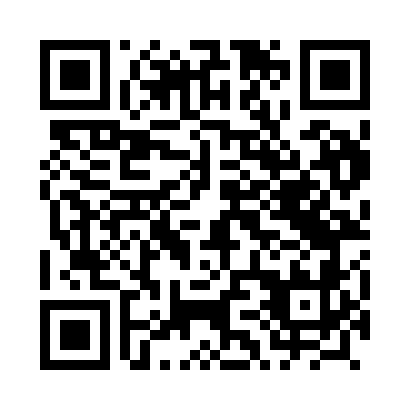 Prayer times for Bieganin, PolandWed 1 May 2024 - Fri 31 May 2024High Latitude Method: Angle Based RulePrayer Calculation Method: Muslim World LeagueAsar Calculation Method: HanafiPrayer times provided by https://www.salahtimes.comDateDayFajrSunriseDhuhrAsrMaghribIsha1Wed2:485:1912:465:548:1410:342Thu2:445:1712:465:558:1510:373Fri2:405:1612:465:568:1710:404Sat2:365:1412:465:578:1910:445Sun2:325:1212:465:588:2010:476Mon2:325:1012:465:588:2210:517Tue2:315:0812:465:598:2310:528Wed2:305:0712:456:008:2510:539Thu2:295:0512:456:018:2710:5410Fri2:295:0312:456:028:2810:5411Sat2:285:0212:456:038:3010:5512Sun2:275:0012:456:048:3110:5613Mon2:274:5912:456:058:3310:5614Tue2:264:5712:456:068:3410:5715Wed2:264:5512:456:078:3610:5716Thu2:254:5412:456:088:3710:5817Fri2:244:5312:456:098:3910:5918Sat2:244:5112:456:108:4010:5919Sun2:234:5012:456:108:4211:0020Mon2:234:4812:466:118:4311:0121Tue2:224:4712:466:128:4511:0122Wed2:224:4612:466:138:4611:0223Thu2:224:4512:466:148:4711:0324Fri2:214:4412:466:148:4911:0325Sat2:214:4212:466:158:5011:0426Sun2:204:4112:466:168:5111:0527Mon2:204:4012:466:178:5311:0528Tue2:204:3912:466:178:5411:0629Wed2:194:3812:466:188:5511:0630Thu2:194:3712:476:198:5611:0731Fri2:194:3712:476:208:5711:07